Fiche de réservation goûter d’anniversaire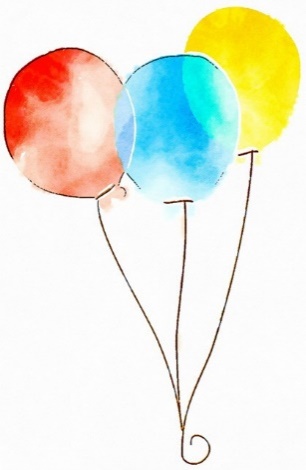 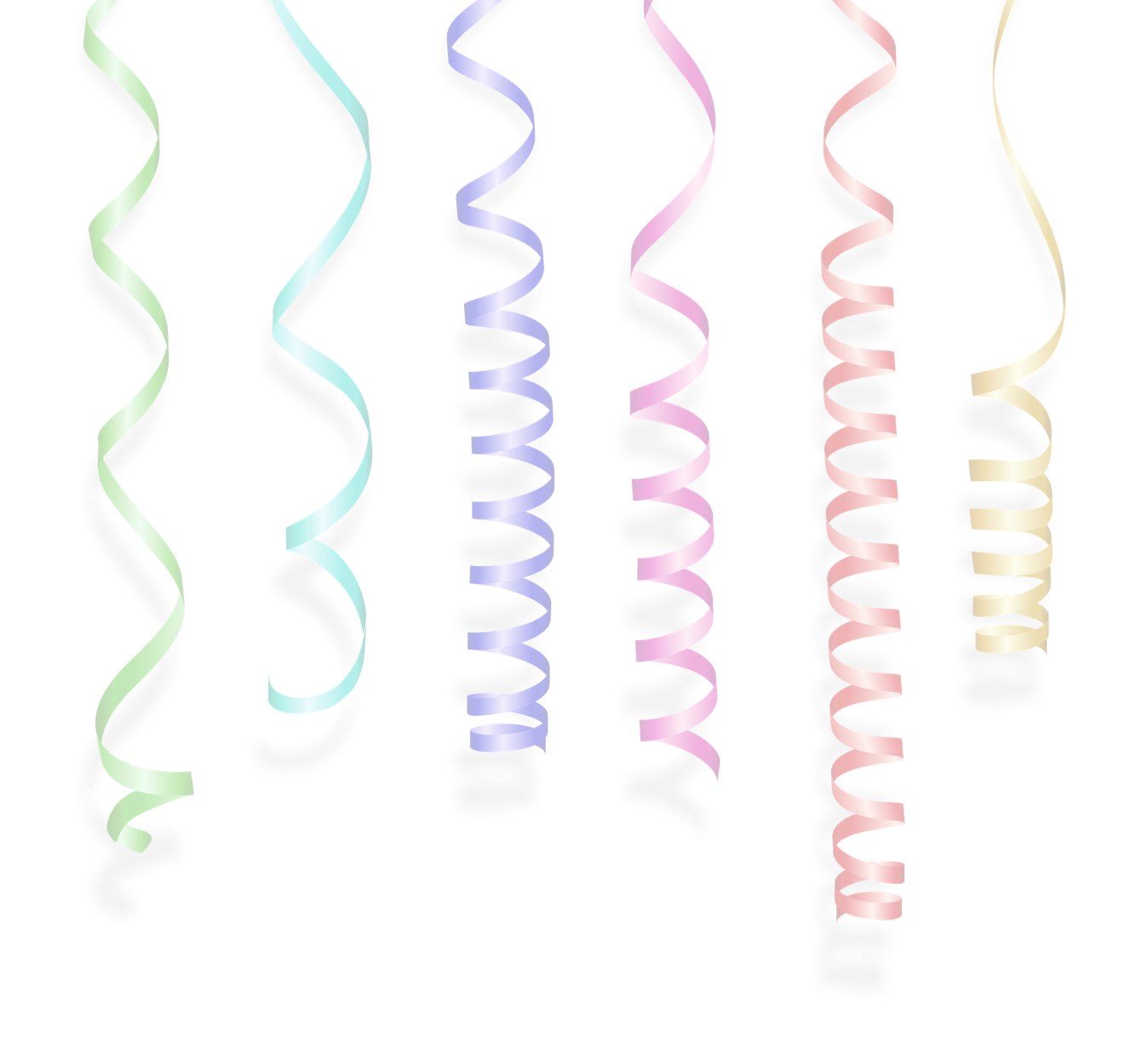 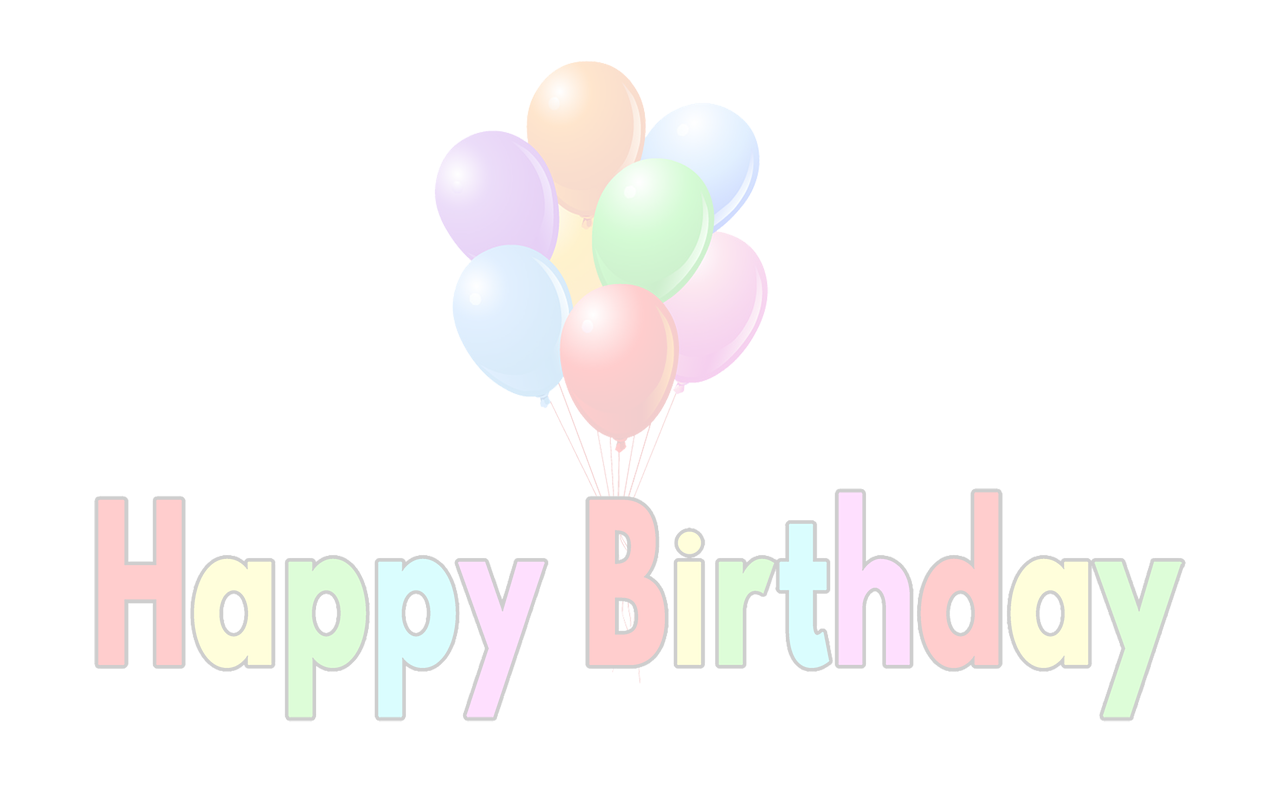 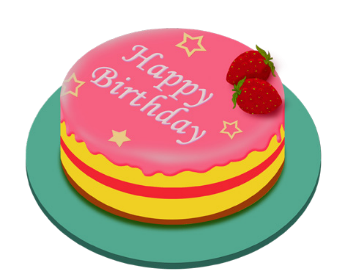 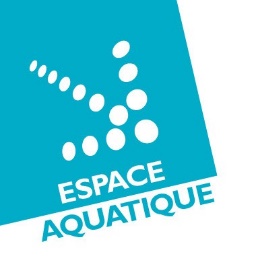 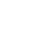 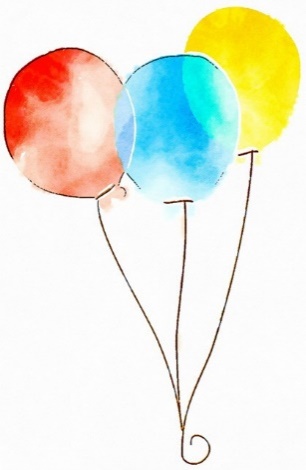 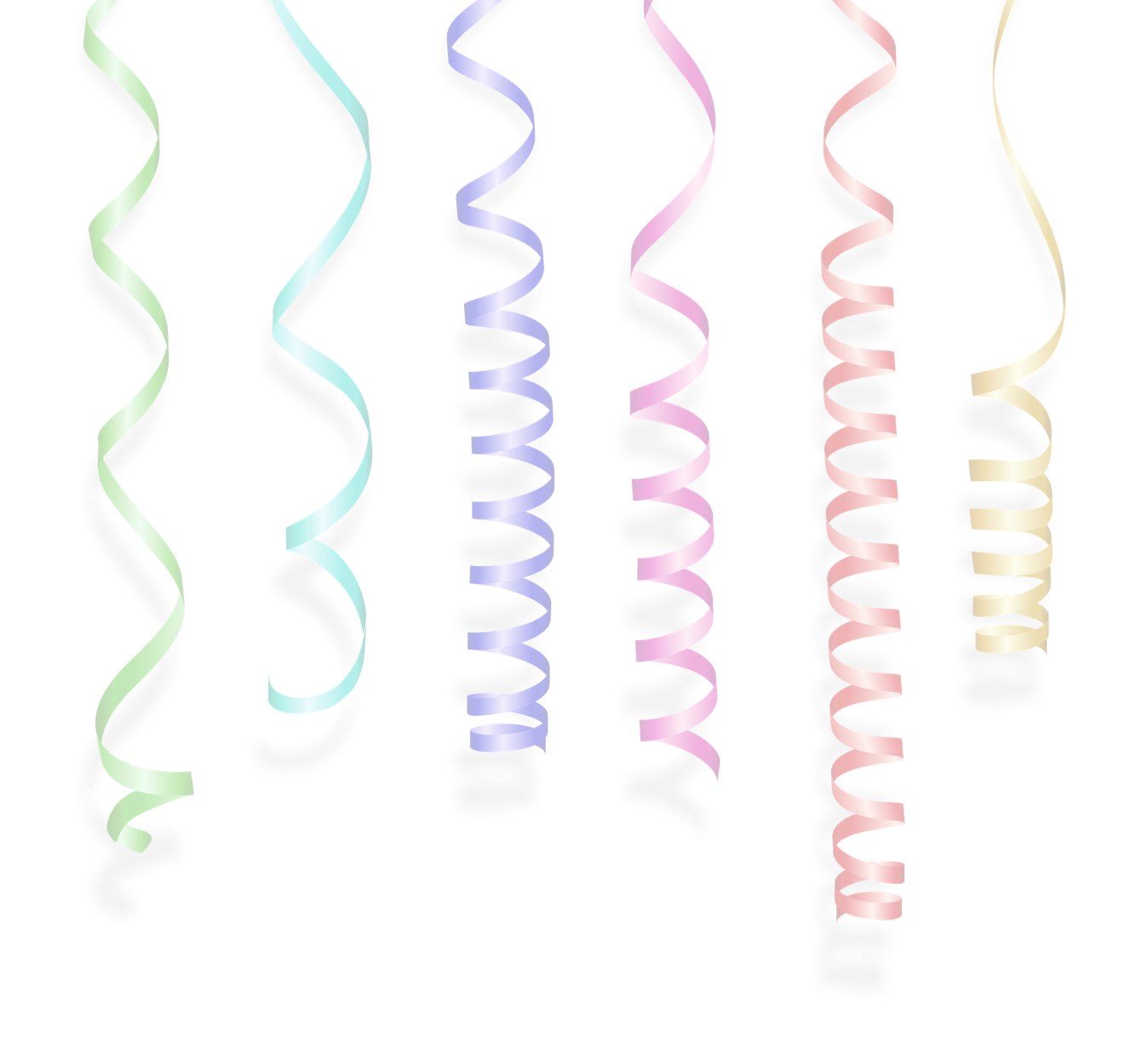 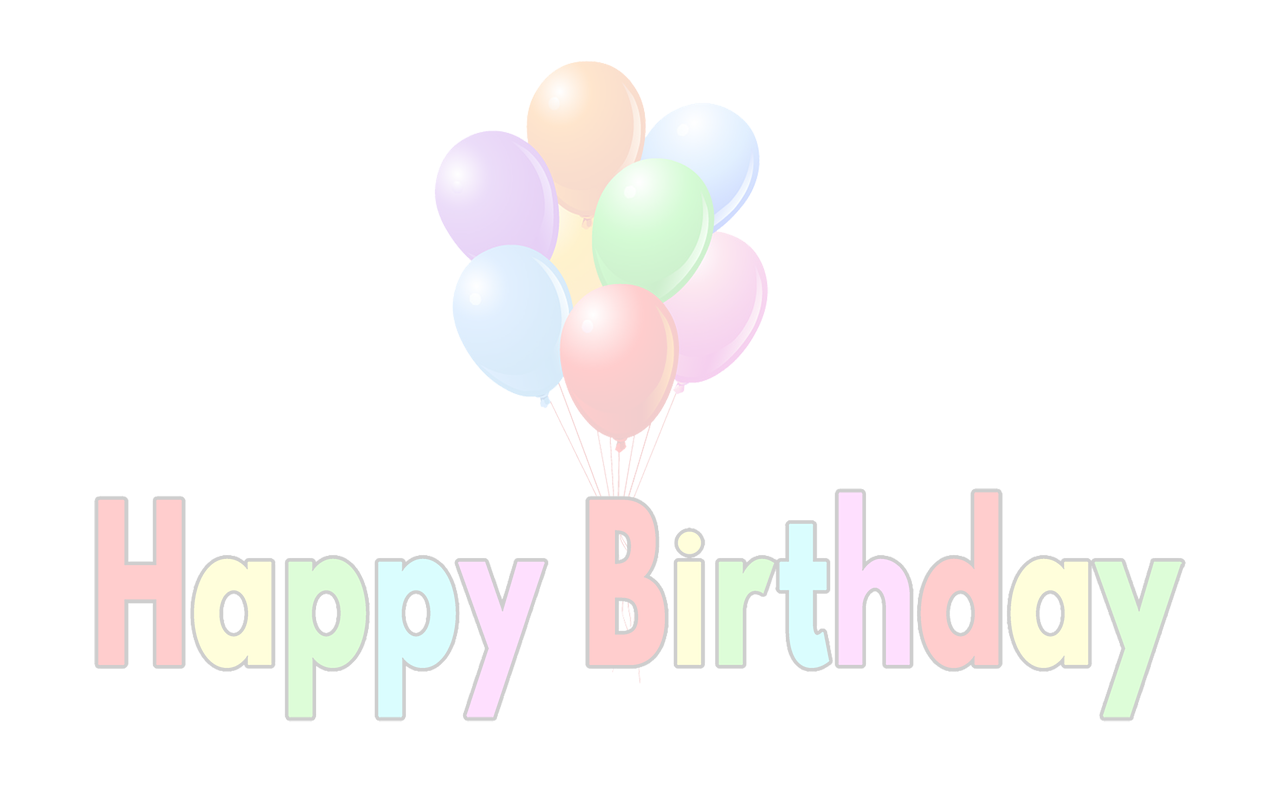 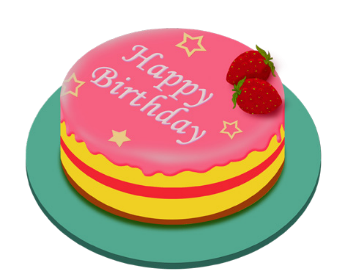 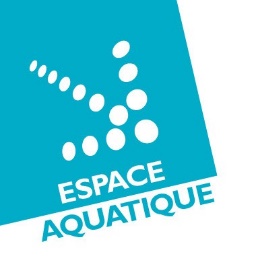 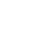  NOM & Prénom des parents organisateurs : ............................................................................................ Adresse : ................................................................................................................................................... Tél : .....................................  Mail : ......................................................................................................... Prénom et date de naissance de l’enfant qui fête son anniversaire : Date de la réservation (au minimum 1 semaine avant) : [ ] Mercredi de 15h à 18h	ou[  ] Samedi de 15h à 18h,  le .............................................................. Attention, il n’y aura pas de réservation pendant les vacances d’été Juillet et Août. Choix des glaces ou gâteaux (indiquer le nombre : Liste des enfants invités (6 enfants minimum): Tarif :  5€ /enfant (gratuit pour l’adulte accompagnateur)  Nombre d’enfants : ............... x 5€ =	€La participation au Goûter d’Anniversaire, implique tacitement l’autorisation de prises de vue et de publications    des photos ou vidéos sur lesquelles apparait votre enfant, sur les différents supports de communication de la  collectivité (site internet, blog, journaux communautaires etc...). Si vous vous y opposez, cochez la case suivante [   ]           Fait le                                                                                                                                            Signature des parents :         A Château-Gontier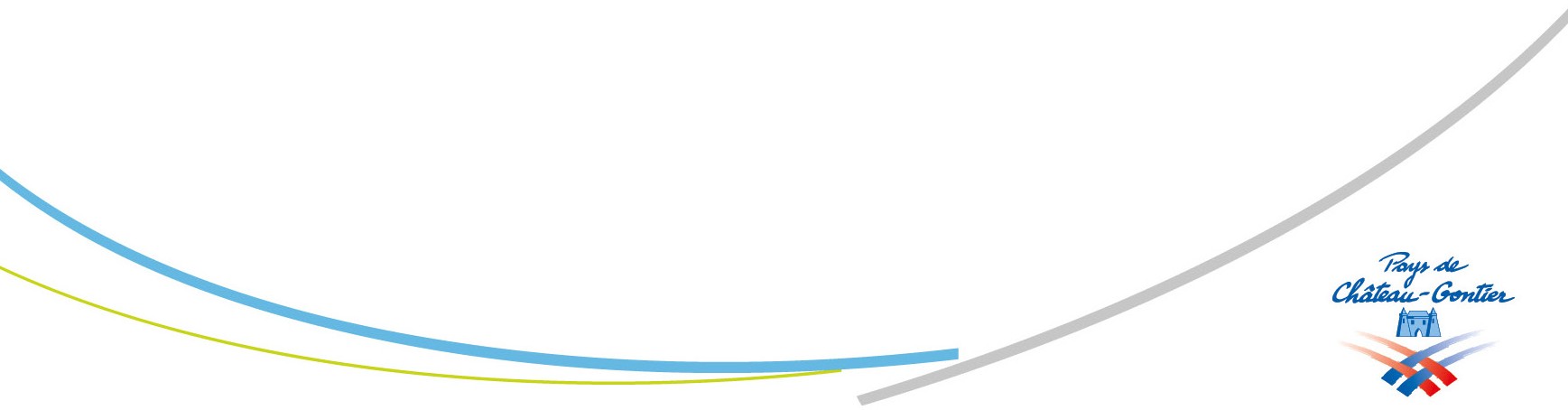           Conditions d’annulation : se référer au règlement intérieur «Goûter d’anniversaire» Article 5NOM et Prénom et âgeNOM et Prénom et âgeNOM et Prénom de l’adulte accompagnateur le jour de l’activité (présence obligatoire) :NOM et Prénom de l’adulte accompagnateur le jour de l’activité (présence obligatoire) :